朔州市就业创业服务中心近期招聘岗位 （三十七）百日千万网络招聘活动、省校合作朔州市近期招聘信息朔州市就业创业服务中心每周二（法定工作时间）上午9点——11点在朔州市就业创业服务办事大厅——东大厅开展日常招聘会，为求职者提供岗位推荐、政策咨询、求职登记、职业指导等服务。为用人单位和求职者搭建招聘服务平台。单位地址：朔州市就业创业服务办事大厅（朔州市开发北路人才大楼东大厅）联系电话：0349-2288067序号单位岗位名称要    求要    求要    求1大唐山西发电有限公司国家统招普通高等院校2022年应届毕业生招聘条件1.品行端正、遵纪守法、勤奋好学、诚实守信、专业基础知识扎实、富有团结协作精神。2.身体健康，能适应电力企业工作。3.认同公司企业文化，有良好的语言表达能力和文字综合能力。4.取得相关专业的学历、学位证书。5.本科生年龄不超25周岁，硕士研究生不超28周岁，博士研究生不超33周岁。招聘工作流程①网上报名→②简历筛选→③笔试、面试→④确定人选→⑤上报集团审批→⑥体检→⑦签订就业协议书、入职。其他事项1.报名程序：应聘毕业生登录中国大唐集团人才招聘网站（http://www.cdtrczp.com）→ 点击“毕业生招聘-注册”（注册完成后请牢记登录用户名和密码）→返回“人才招聘”网页，输入用户名和密码登录→创建并进行简历管理（简历完整度达到 80%以上）→进入“我的求职”投递简历。上传相关材料（包括就业推荐表、成绩单、学籍验证截图、计算机等级证书、英语四、六级成绩报告单、校级获奖证书 等）。
2.应聘毕业生对提供的材料和信息的真实性负责，凡弄虚作假者不予录取，已经录取者，录取单位有权解聘。3.我公司将根据报名及简历审核情况，通知参加面试和笔试，未入选的，不再另行通知。联系电话：03513345191联系人：张先生到期日期：2022/7/31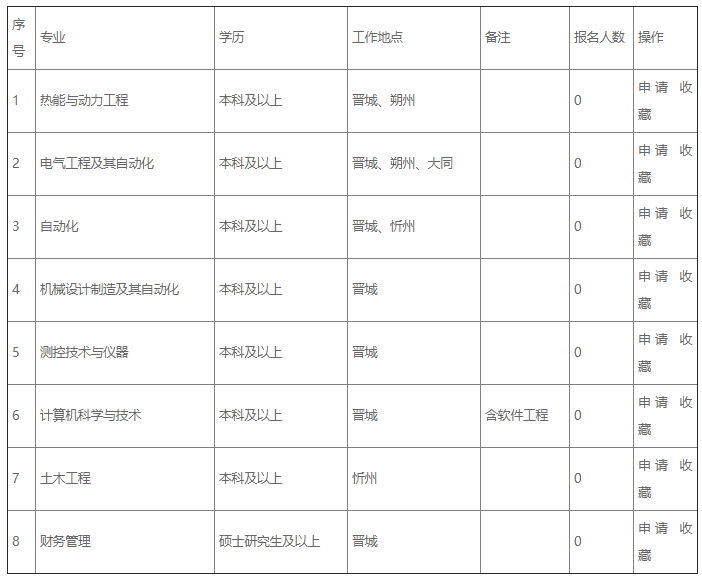 招聘条件1.品行端正、遵纪守法、勤奋好学、诚实守信、专业基础知识扎实、富有团结协作精神。2.身体健康，能适应电力企业工作。3.认同公司企业文化，有良好的语言表达能力和文字综合能力。4.取得相关专业的学历、学位证书。5.本科生年龄不超25周岁，硕士研究生不超28周岁，博士研究生不超33周岁。招聘工作流程①网上报名→②简历筛选→③笔试、面试→④确定人选→⑤上报集团审批→⑥体检→⑦签订就业协议书、入职。其他事项1.报名程序：应聘毕业生登录中国大唐集团人才招聘网站（http://www.cdtrczp.com）→ 点击“毕业生招聘-注册”（注册完成后请牢记登录用户名和密码）→返回“人才招聘”网页，输入用户名和密码登录→创建并进行简历管理（简历完整度达到 80%以上）→进入“我的求职”投递简历。上传相关材料（包括就业推荐表、成绩单、学籍验证截图、计算机等级证书、英语四、六级成绩报告单、校级获奖证书 等）。
2.应聘毕业生对提供的材料和信息的真实性负责，凡弄虚作假者不予录取，已经录取者，录取单位有权解聘。3.我公司将根据报名及简历审核情况，通知参加面试和笔试，未入选的，不再另行通知。联系电话：03513345191联系人：张先生到期日期：2022/7/31招聘条件1.品行端正、遵纪守法、勤奋好学、诚实守信、专业基础知识扎实、富有团结协作精神。2.身体健康，能适应电力企业工作。3.认同公司企业文化，有良好的语言表达能力和文字综合能力。4.取得相关专业的学历、学位证书。5.本科生年龄不超25周岁，硕士研究生不超28周岁，博士研究生不超33周岁。招聘工作流程①网上报名→②简历筛选→③笔试、面试→④确定人选→⑤上报集团审批→⑥体检→⑦签订就业协议书、入职。其他事项1.报名程序：应聘毕业生登录中国大唐集团人才招聘网站（http://www.cdtrczp.com）→ 点击“毕业生招聘-注册”（注册完成后请牢记登录用户名和密码）→返回“人才招聘”网页，输入用户名和密码登录→创建并进行简历管理（简历完整度达到 80%以上）→进入“我的求职”投递简历。上传相关材料（包括就业推荐表、成绩单、学籍验证截图、计算机等级证书、英语四、六级成绩报告单、校级获奖证书 等）。
2.应聘毕业生对提供的材料和信息的真实性负责，凡弄虚作假者不予录取，已经录取者，录取单位有权解聘。3.我公司将根据报名及简历审核情况，通知参加面试和笔试，未入选的，不再另行通知。联系电话：03513345191联系人：张先生到期日期：2022/7/312中国大唐集团财务有限公司2022届应届硕士、博士毕业生原则：根据工作需要，按照公开公平、竞争择优原则，采取个人报名、资格审查、笔试、面试答辩等主要程序，对象：面向2022年应届硕士、博士毕业生进行招聘。专业：法学、金融、经济学、财务管理。工作地点：北京。基本条件：1、政治素质好，事业心强，品行端正，遵纪守法，为人诚信，无不良记录；2、国内外知名院校应届硕士毕业生，法学、经济、经济、金融、财务、审计、管理等相关专业；3、硕士毕业生年龄不超过28周岁。4、专业基础扎实，具有高度责任感，富有团队合作精神，品行端正勤奋敬业、诚实守信、身体健康，无任何不良记录和违规违纪行为。招聘程序：1、报名：毕业生通过集团招聘网站（http://www.cdtrczp.com）进行详细报名，详细填写个人信息。报名时间：即日起至2022年7月15日。2、资格审查：公司对毕业生的简历及相关资格进行筛选，并择优确定参加笔试人员。3、笔试：通过资格审查的毕业生（审核未通过者将不另行通知）将进入笔试环节，并参加统一组织的笔试。4、面试：笔试成绩优秀的候选人将进入面试环节，参加由财务公司统一组织的面试。5、体检；公司将择优确定拟录用人员，向集团进行报批并安排入职体检，体检合格者签订三方就业协议。待遇：应聘人员经中国大唐集团财务有限公司录取后，与中国大唐集团财务有限公司签订劳动合同，薪酬福利待遇按财务公司相关政策执行。招聘工作联系电话：010-83956802。截至2022--7-15原则：根据工作需要，按照公开公平、竞争择优原则，采取个人报名、资格审查、笔试、面试答辩等主要程序，对象：面向2022年应届硕士、博士毕业生进行招聘。专业：法学、金融、经济学、财务管理。工作地点：北京。基本条件：1、政治素质好，事业心强，品行端正，遵纪守法，为人诚信，无不良记录；2、国内外知名院校应届硕士毕业生，法学、经济、经济、金融、财务、审计、管理等相关专业；3、硕士毕业生年龄不超过28周岁。4、专业基础扎实，具有高度责任感，富有团队合作精神，品行端正勤奋敬业、诚实守信、身体健康，无任何不良记录和违规违纪行为。招聘程序：1、报名：毕业生通过集团招聘网站（http://www.cdtrczp.com）进行详细报名，详细填写个人信息。报名时间：即日起至2022年7月15日。2、资格审查：公司对毕业生的简历及相关资格进行筛选，并择优确定参加笔试人员。3、笔试：通过资格审查的毕业生（审核未通过者将不另行通知）将进入笔试环节，并参加统一组织的笔试。4、面试：笔试成绩优秀的候选人将进入面试环节，参加由财务公司统一组织的面试。5、体检；公司将择优确定拟录用人员，向集团进行报批并安排入职体检，体检合格者签订三方就业协议。待遇：应聘人员经中国大唐集团财务有限公司录取后，与中国大唐集团财务有限公司签订劳动合同，薪酬福利待遇按财务公司相关政策执行。招聘工作联系电话：010-83956802。截至2022--7-15原则：根据工作需要，按照公开公平、竞争择优原则，采取个人报名、资格审查、笔试、面试答辩等主要程序，对象：面向2022年应届硕士、博士毕业生进行招聘。专业：法学、金融、经济学、财务管理。工作地点：北京。基本条件：1、政治素质好，事业心强，品行端正，遵纪守法，为人诚信，无不良记录；2、国内外知名院校应届硕士毕业生，法学、经济、经济、金融、财务、审计、管理等相关专业；3、硕士毕业生年龄不超过28周岁。4、专业基础扎实，具有高度责任感，富有团队合作精神，品行端正勤奋敬业、诚实守信、身体健康，无任何不良记录和违规违纪行为。招聘程序：1、报名：毕业生通过集团招聘网站（http://www.cdtrczp.com）进行详细报名，详细填写个人信息。报名时间：即日起至2022年7月15日。2、资格审查：公司对毕业生的简历及相关资格进行筛选，并择优确定参加笔试人员。3、笔试：通过资格审查的毕业生（审核未通过者将不另行通知）将进入笔试环节，并参加统一组织的笔试。4、面试：笔试成绩优秀的候选人将进入面试环节，参加由财务公司统一组织的面试。5、体检；公司将择优确定拟录用人员，向集团进行报批并安排入职体检，体检合格者签订三方就业协议。待遇：应聘人员经中国大唐集团财务有限公司录取后，与中国大唐集团财务有限公司签订劳动合同，薪酬福利待遇按财务公司相关政策执行。招聘工作联系电话：010-83956802。截至2022--7-153大唐国际发电股份有限公司(京津冀区域)2022届应届毕业生招聘条件：1、研究生1996年以后出生，本科生1999年以后出生（以身份证为准）；2、全日制统招2022年应届本科及以上毕业生；3、遵纪守法，为人诚信，责任心强，无不良记录，有较强的奉献精神和团队精神，志愿为大唐集团事业发展贡献力量；4、身体健康、无职业健康监护技术规范所规定的职业禁忌；5、所有专业本科要求大学英语四级或六级425分及以上，计算机需具备全国计算机二级或以上等级证书。毕业时取得毕业证、学位证、报到证。福利待遇：1、毕业报到后，与所在企业签订劳动合同。提供丰富的新员工入职培训计划，多通道职业生涯发展规划，助力年轻的你尽快成长为企业优秀人才。2、六险两金。3、工作满一年享受国家规定的带薪年休假。4、享受采暖补贴、带薪培训、健康体检、生日福利、节日福利、拥有精彩纷呈的文体活动、部门团建。招聘流程：个人网上报名——初次面试（需携带资料：个人简历、毕业生推荐表、成绩单、大学英语等级考试合格证书、全国计算机等级考试合格证书的原件和复印件等材料）——二次面试及笔试、机考——体检——合格者签订就业协议。个人网上报名方法：登陆“中国大唐集团人才招聘网站”—（http://www.cdtrczp.com），点击“毕业生招聘”进行用户注册，创建并管理简历，进入“我的求职”，在大唐国际发电股份有限公司目录下申请您心仪的公司。注意：必须进行个人网上报名，信息完成率不低于80%，保持通讯畅通，我们会主动与您确认初次面试的时间和方式。2、应聘者须保证所提供材料的真实性，如有虚假，一经发现将取消录用资格，对已录用者，解除录用。联系方式：大唐国际：李先生010-88008289；托克托发电公司：辛女士0471-8668168；张家口发电公司：蒋女士0313-7032820；下花园热电公司：郭先生0313-8632217；蔚州能源公司：刘先生0313-6683033；锡林浩特发电公司：于先生0479-6852673；大唐保定热电厂：毛女士0312-58900285；河北大唐国际新能源公司：李女士0314-2527526；河北新能源（张北）公司：董女士0313-2196618。电子邮箱：dtp_career@126.com。截至2022--8-31招聘条件：1、研究生1996年以后出生，本科生1999年以后出生（以身份证为准）；2、全日制统招2022年应届本科及以上毕业生；3、遵纪守法，为人诚信，责任心强，无不良记录，有较强的奉献精神和团队精神，志愿为大唐集团事业发展贡献力量；4、身体健康、无职业健康监护技术规范所规定的职业禁忌；5、所有专业本科要求大学英语四级或六级425分及以上，计算机需具备全国计算机二级或以上等级证书。毕业时取得毕业证、学位证、报到证。福利待遇：1、毕业报到后，与所在企业签订劳动合同。提供丰富的新员工入职培训计划，多通道职业生涯发展规划，助力年轻的你尽快成长为企业优秀人才。2、六险两金。3、工作满一年享受国家规定的带薪年休假。4、享受采暖补贴、带薪培训、健康体检、生日福利、节日福利、拥有精彩纷呈的文体活动、部门团建。招聘流程：个人网上报名——初次面试（需携带资料：个人简历、毕业生推荐表、成绩单、大学英语等级考试合格证书、全国计算机等级考试合格证书的原件和复印件等材料）——二次面试及笔试、机考——体检——合格者签订就业协议。个人网上报名方法：登陆“中国大唐集团人才招聘网站”—（http://www.cdtrczp.com），点击“毕业生招聘”进行用户注册，创建并管理简历，进入“我的求职”，在大唐国际发电股份有限公司目录下申请您心仪的公司。注意：必须进行个人网上报名，信息完成率不低于80%，保持通讯畅通，我们会主动与您确认初次面试的时间和方式。2、应聘者须保证所提供材料的真实性，如有虚假，一经发现将取消录用资格，对已录用者，解除录用。联系方式：大唐国际：李先生010-88008289；托克托发电公司：辛女士0471-8668168；张家口发电公司：蒋女士0313-7032820；下花园热电公司：郭先生0313-8632217；蔚州能源公司：刘先生0313-6683033；锡林浩特发电公司：于先生0479-6852673；大唐保定热电厂：毛女士0312-58900285；河北大唐国际新能源公司：李女士0314-2527526；河北新能源（张北）公司：董女士0313-2196618。电子邮箱：dtp_career@126.com。截至2022--8-31招聘条件：1、研究生1996年以后出生，本科生1999年以后出生（以身份证为准）；2、全日制统招2022年应届本科及以上毕业生；3、遵纪守法，为人诚信，责任心强，无不良记录，有较强的奉献精神和团队精神，志愿为大唐集团事业发展贡献力量；4、身体健康、无职业健康监护技术规范所规定的职业禁忌；5、所有专业本科要求大学英语四级或六级425分及以上，计算机需具备全国计算机二级或以上等级证书。毕业时取得毕业证、学位证、报到证。福利待遇：1、毕业报到后，与所在企业签订劳动合同。提供丰富的新员工入职培训计划，多通道职业生涯发展规划，助力年轻的你尽快成长为企业优秀人才。2、六险两金。3、工作满一年享受国家规定的带薪年休假。4、享受采暖补贴、带薪培训、健康体检、生日福利、节日福利、拥有精彩纷呈的文体活动、部门团建。招聘流程：个人网上报名——初次面试（需携带资料：个人简历、毕业生推荐表、成绩单、大学英语等级考试合格证书、全国计算机等级考试合格证书的原件和复印件等材料）——二次面试及笔试、机考——体检——合格者签订就业协议。个人网上报名方法：登陆“中国大唐集团人才招聘网站”—（http://www.cdtrczp.com），点击“毕业生招聘”进行用户注册，创建并管理简历，进入“我的求职”，在大唐国际发电股份有限公司目录下申请您心仪的公司。注意：必须进行个人网上报名，信息完成率不低于80%，保持通讯畅通，我们会主动与您确认初次面试的时间和方式。2、应聘者须保证所提供材料的真实性，如有虚假，一经发现将取消录用资格，对已录用者，解除录用。联系方式：大唐国际：李先生010-88008289；托克托发电公司：辛女士0471-8668168；张家口发电公司：蒋女士0313-7032820；下花园热电公司：郭先生0313-8632217；蔚州能源公司：刘先生0313-6683033；锡林浩特发电公司：于先生0479-6852673；大唐保定热电厂：毛女士0312-58900285；河北大唐国际新能源公司：李女士0314-2527526；河北新能源（张北）公司：董女士0313-2196618。电子邮箱：dtp_career@126.com。截至2022--8-314大唐四川发电有限公司国家统招计划内普通高等院校2022届毕业生招聘基本条件（一）遵纪守法、品行端正，具有较强的事业心、责任感，有良好的道德品质和敬业精神；（二）业务知识基础扎实，专业对口，毕业时必须取得相应学历、学位证书；（三）身体健康，具有良好的心理素质，无从事应聘岗位禁忌的疾病。（四）认同大唐企业文化，具有良好的团队意识、沟通协作能力、语言表达能力和文字综合能力。招聘专业:详见附表招聘流程:网上报名——简历筛选——笔试、面试——体检——公示——集团公司审批——签订就业协议书。相关事项:（一）应聘毕业生登录中国大唐集团公司人才招聘网站（http://www.cdtrczp.com），注册并按说明填写个人信息，上传相关材料（包括就业推荐表、成绩单、计算机等级证书、外语等级证书、校级获奖证书等材料扫描件），简历完整度要求达到80%以上，进入“我的求职”模块进行网上报名；（二）笔试前，应聘毕业生必须完成网上报名相关程序，同时加入大唐四川公司校园招聘审核QQ群，便于接收相关信息及通知；（三）招聘单位按照专业需求和报名条件对应聘材料进行审查，通知面试和笔试；审核未通过的，恕不另行通知；（四）应聘毕业生对所提供材料和信息的真实性负责，凡弄虚作假者，一律取消应聘资格；（五）有关招聘信息及通知，请及时登录中国大唐集团公司公开招聘门户网站进行查询；（六）本招聘公告解释权归属大唐四川发电有限公司。（七）联系方式联系人：汪老师联系电话：028-61676175联系电话：028-61676175联系人：郑女士。截至2022--8-31招聘基本条件（一）遵纪守法、品行端正，具有较强的事业心、责任感，有良好的道德品质和敬业精神；（二）业务知识基础扎实，专业对口，毕业时必须取得相应学历、学位证书；（三）身体健康，具有良好的心理素质，无从事应聘岗位禁忌的疾病。（四）认同大唐企业文化，具有良好的团队意识、沟通协作能力、语言表达能力和文字综合能力。招聘专业:详见附表招聘流程:网上报名——简历筛选——笔试、面试——体检——公示——集团公司审批——签订就业协议书。相关事项:（一）应聘毕业生登录中国大唐集团公司人才招聘网站（http://www.cdtrczp.com），注册并按说明填写个人信息，上传相关材料（包括就业推荐表、成绩单、计算机等级证书、外语等级证书、校级获奖证书等材料扫描件），简历完整度要求达到80%以上，进入“我的求职”模块进行网上报名；（二）笔试前，应聘毕业生必须完成网上报名相关程序，同时加入大唐四川公司校园招聘审核QQ群，便于接收相关信息及通知；（三）招聘单位按照专业需求和报名条件对应聘材料进行审查，通知面试和笔试；审核未通过的，恕不另行通知；（四）应聘毕业生对所提供材料和信息的真实性负责，凡弄虚作假者，一律取消应聘资格；（五）有关招聘信息及通知，请及时登录中国大唐集团公司公开招聘门户网站进行查询；（六）本招聘公告解释权归属大唐四川发电有限公司。（七）联系方式联系人：汪老师联系电话：028-61676175联系电话：028-61676175联系人：郑女士。截至2022--8-31招聘基本条件（一）遵纪守法、品行端正，具有较强的事业心、责任感，有良好的道德品质和敬业精神；（二）业务知识基础扎实，专业对口，毕业时必须取得相应学历、学位证书；（三）身体健康，具有良好的心理素质，无从事应聘岗位禁忌的疾病。（四）认同大唐企业文化，具有良好的团队意识、沟通协作能力、语言表达能力和文字综合能力。招聘专业:详见附表招聘流程:网上报名——简历筛选——笔试、面试——体检——公示——集团公司审批——签订就业协议书。相关事项:（一）应聘毕业生登录中国大唐集团公司人才招聘网站（http://www.cdtrczp.com），注册并按说明填写个人信息，上传相关材料（包括就业推荐表、成绩单、计算机等级证书、外语等级证书、校级获奖证书等材料扫描件），简历完整度要求达到80%以上，进入“我的求职”模块进行网上报名；（二）笔试前，应聘毕业生必须完成网上报名相关程序，同时加入大唐四川公司校园招聘审核QQ群，便于接收相关信息及通知；（三）招聘单位按照专业需求和报名条件对应聘材料进行审查，通知面试和笔试；审核未通过的，恕不另行通知；（四）应聘毕业生对所提供材料和信息的真实性负责，凡弄虚作假者，一律取消应聘资格；（五）有关招聘信息及通知，请及时登录中国大唐集团公司公开招聘门户网站进行查询；（六）本招聘公告解释权归属大唐四川发电有限公司。（七）联系方式联系人：汪老师联系电话：028-61676175联系电话：028-61676175联系人：郑女士。截至2022--8-315中国大唐集团绿色低碳发展有限公司2022年应届高校毕业生一、招聘条件（一）国内“双一流”大学硕士及以上学历应届毕业生或国家教育部认可的近3年世界大学排名前100位的硕士及以上学历应届留学生。（二）成绩优秀、遵纪守法、品行端正、身体健康。具备较强的学习和较好的表达与沟通协调能力，具有较强的责任意识，良好的团队合作精神，能适应高强度出差。二、招聘专业能源与动力工程、热能与动力工程、金融学、会计、审计、税务、财务管理等相关专业。三、招聘流程及报名方式（一）招聘流程：网上报名-简历筛选-上机笔试-面试-体检-上报集团审批-录用-签订协议并入职。（二）报名方式：网上报名：参加应聘的毕业生均需通过大唐集团人才招聘网站（http://www.cdtrczp.com）点击“毕业生注册”进行注册，完成后进入中国大唐集团绿色低碳发展有限公司2022年应届高校毕业生招聘公告，进行职位申请、填写个人简历，完成简历投递。注意：应聘人员需及时上传“学信网”学籍验证报告、成绩单等附件，确保信息真实、有效、完整。填写的院校、专业等信息与学籍验证报告一致。简历完整度需达到90%以上，才能完成网上报名。相关信息提交后不能修改，请仔细检查后再提交。报名截止时间为2022年7月31日，逾期不再受理。四、其他（一）我们将根据报名及简历审查情况，通知相关人员参加笔试、面试。未入围的，恕不另行通知。（二）应聘人员应确保提供的应聘材料真实有效，如有虚假，一经查实即取消应聘资格；已经录用的，取消录用资格。（三）本招聘公告最终解释权属中国大唐集团绿色低碳发展有限公司。五、联系方式：联系人：刘女士、联系电话：010-68777887截至2022--7-31一、招聘条件（一）国内“双一流”大学硕士及以上学历应届毕业生或国家教育部认可的近3年世界大学排名前100位的硕士及以上学历应届留学生。（二）成绩优秀、遵纪守法、品行端正、身体健康。具备较强的学习和较好的表达与沟通协调能力，具有较强的责任意识，良好的团队合作精神，能适应高强度出差。二、招聘专业能源与动力工程、热能与动力工程、金融学、会计、审计、税务、财务管理等相关专业。三、招聘流程及报名方式（一）招聘流程：网上报名-简历筛选-上机笔试-面试-体检-上报集团审批-录用-签订协议并入职。（二）报名方式：网上报名：参加应聘的毕业生均需通过大唐集团人才招聘网站（http://www.cdtrczp.com）点击“毕业生注册”进行注册，完成后进入中国大唐集团绿色低碳发展有限公司2022年应届高校毕业生招聘公告，进行职位申请、填写个人简历，完成简历投递。注意：应聘人员需及时上传“学信网”学籍验证报告、成绩单等附件，确保信息真实、有效、完整。填写的院校、专业等信息与学籍验证报告一致。简历完整度需达到90%以上，才能完成网上报名。相关信息提交后不能修改，请仔细检查后再提交。报名截止时间为2022年7月31日，逾期不再受理。四、其他（一）我们将根据报名及简历审查情况，通知相关人员参加笔试、面试。未入围的，恕不另行通知。（二）应聘人员应确保提供的应聘材料真实有效，如有虚假，一经查实即取消应聘资格；已经录用的，取消录用资格。（三）本招聘公告最终解释权属中国大唐集团绿色低碳发展有限公司。五、联系方式：联系人：刘女士、联系电话：010-68777887截至2022--7-31一、招聘条件（一）国内“双一流”大学硕士及以上学历应届毕业生或国家教育部认可的近3年世界大学排名前100位的硕士及以上学历应届留学生。（二）成绩优秀、遵纪守法、品行端正、身体健康。具备较强的学习和较好的表达与沟通协调能力，具有较强的责任意识，良好的团队合作精神，能适应高强度出差。二、招聘专业能源与动力工程、热能与动力工程、金融学、会计、审计、税务、财务管理等相关专业。三、招聘流程及报名方式（一）招聘流程：网上报名-简历筛选-上机笔试-面试-体检-上报集团审批-录用-签订协议并入职。（二）报名方式：网上报名：参加应聘的毕业生均需通过大唐集团人才招聘网站（http://www.cdtrczp.com）点击“毕业生注册”进行注册，完成后进入中国大唐集团绿色低碳发展有限公司2022年应届高校毕业生招聘公告，进行职位申请、填写个人简历，完成简历投递。注意：应聘人员需及时上传“学信网”学籍验证报告、成绩单等附件，确保信息真实、有效、完整。填写的院校、专业等信息与学籍验证报告一致。简历完整度需达到90%以上，才能完成网上报名。相关信息提交后不能修改，请仔细检查后再提交。报名截止时间为2022年7月31日，逾期不再受理。四、其他（一）我们将根据报名及简历审查情况，通知相关人员参加笔试、面试。未入围的，恕不另行通知。（二）应聘人员应确保提供的应聘材料真实有效，如有虚假，一经查实即取消应聘资格；已经录用的，取消录用资格。（三）本招聘公告最终解释权属中国大唐集团绿色低碳发展有限公司。五、联系方式：联系人：刘女士、联系电话：010-68777887截至2022--7-316大唐云南发电有限公司2022年应届高校毕业生招聘毕业生基本条件：1.拥护中国共产党的领导,遵纪守法,具有良好的思想品德,认同企业核心价值观。2.国家统招计划内普通高等院校全日制2022年大学本科及以上学历应届毕业生，取得毕业证书、学位证书。3.身体健康且心理素质良好；无影响工作的疾病。健康标准参考国家规定的《公务员录用体检标准》及工作特性要求电力行业无色盲色弱、听力障碍的要求；无心理疾病；检查结果以到单位报到前由单位统一安排到县级及以上医院体检结果为准。4.符合企业实际需求，专业与岗位对口，具备与拟聘岗位相适应的素质和能力，有良好的沟通组织能力、文字表达能力。5.原则上本科生不超过25周岁、硕士研究生不超过28周岁、博士研究生不超过33周岁（毕业生年龄计算截止时间为招聘年度的6月30日）。6.同等条件下，研究生学历或“双一流”、211、985大学本科毕业生优先录取；计算机过二级，英语过四、六级毕业生优先录取；云南省贫困地区、建档立卡户子女、傈僳族贫困生源优先录取。招聘专业和工作地点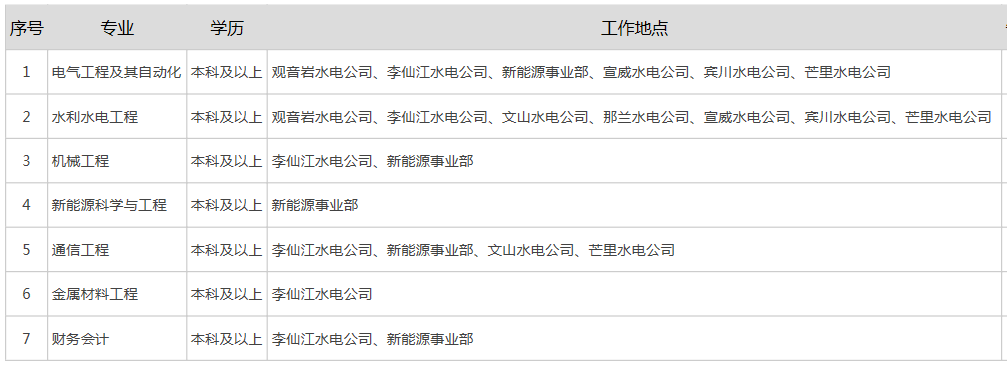 招聘工作流程：网上报名→简历筛选→笔试与面试→体检与录用→上报集团审批→公示→签订就业协议书→办理入职。网上报名：登录中国大唐集团人才招聘网站(www.cdtrczp.com/cdtrw/Default.aspx)→点击“毕业生注册”(注意：完成注册后，请牢记登录用户名和密码)→返回“人才招聘”网页，输入用户名和密码进行登录→创建并进行简历管理(简历完整度要求确定达到80%以上)→进入云南公司毕业夏季招聘公告→职位申请，投递简历。(注意：应聘毕业生参加笔试前必须完成网上报名程序)注意：应聘者填写的毕业院校、学历层次、专业信息应与教育部学籍在线验证一致，且对填写信息的完整性、准确性负责。凡出现弄虚作假、欺报瞒报的，不予录取；已经录取的公司有权予以解聘。.联系方式：招聘工作QQ群：大唐云南2022年毕业生夏季招聘群号码：749966354联系人：沈老师联系电话：0871-64890064。截至2022--8-31招聘毕业生基本条件：1.拥护中国共产党的领导,遵纪守法,具有良好的思想品德,认同企业核心价值观。2.国家统招计划内普通高等院校全日制2022年大学本科及以上学历应届毕业生，取得毕业证书、学位证书。3.身体健康且心理素质良好；无影响工作的疾病。健康标准参考国家规定的《公务员录用体检标准》及工作特性要求电力行业无色盲色弱、听力障碍的要求；无心理疾病；检查结果以到单位报到前由单位统一安排到县级及以上医院体检结果为准。4.符合企业实际需求，专业与岗位对口，具备与拟聘岗位相适应的素质和能力，有良好的沟通组织能力、文字表达能力。5.原则上本科生不超过25周岁、硕士研究生不超过28周岁、博士研究生不超过33周岁（毕业生年龄计算截止时间为招聘年度的6月30日）。6.同等条件下，研究生学历或“双一流”、211、985大学本科毕业生优先录取；计算机过二级，英语过四、六级毕业生优先录取；云南省贫困地区、建档立卡户子女、傈僳族贫困生源优先录取。招聘专业和工作地点招聘工作流程：网上报名→简历筛选→笔试与面试→体检与录用→上报集团审批→公示→签订就业协议书→办理入职。网上报名：登录中国大唐集团人才招聘网站(www.cdtrczp.com/cdtrw/Default.aspx)→点击“毕业生注册”(注意：完成注册后，请牢记登录用户名和密码)→返回“人才招聘”网页，输入用户名和密码进行登录→创建并进行简历管理(简历完整度要求确定达到80%以上)→进入云南公司毕业夏季招聘公告→职位申请，投递简历。(注意：应聘毕业生参加笔试前必须完成网上报名程序)注意：应聘者填写的毕业院校、学历层次、专业信息应与教育部学籍在线验证一致，且对填写信息的完整性、准确性负责。凡出现弄虚作假、欺报瞒报的，不予录取；已经录取的公司有权予以解聘。.联系方式：招聘工作QQ群：大唐云南2022年毕业生夏季招聘群号码：749966354联系人：沈老师联系电话：0871-64890064。截至2022--8-31招聘毕业生基本条件：1.拥护中国共产党的领导,遵纪守法,具有良好的思想品德,认同企业核心价值观。2.国家统招计划内普通高等院校全日制2022年大学本科及以上学历应届毕业生，取得毕业证书、学位证书。3.身体健康且心理素质良好；无影响工作的疾病。健康标准参考国家规定的《公务员录用体检标准》及工作特性要求电力行业无色盲色弱、听力障碍的要求；无心理疾病；检查结果以到单位报到前由单位统一安排到县级及以上医院体检结果为准。4.符合企业实际需求，专业与岗位对口，具备与拟聘岗位相适应的素质和能力，有良好的沟通组织能力、文字表达能力。5.原则上本科生不超过25周岁、硕士研究生不超过28周岁、博士研究生不超过33周岁（毕业生年龄计算截止时间为招聘年度的6月30日）。6.同等条件下，研究生学历或“双一流”、211、985大学本科毕业生优先录取；计算机过二级，英语过四、六级毕业生优先录取；云南省贫困地区、建档立卡户子女、傈僳族贫困生源优先录取。招聘专业和工作地点招聘工作流程：网上报名→简历筛选→笔试与面试→体检与录用→上报集团审批→公示→签订就业协议书→办理入职。网上报名：登录中国大唐集团人才招聘网站(www.cdtrczp.com/cdtrw/Default.aspx)→点击“毕业生注册”(注意：完成注册后，请牢记登录用户名和密码)→返回“人才招聘”网页，输入用户名和密码进行登录→创建并进行简历管理(简历完整度要求确定达到80%以上)→进入云南公司毕业夏季招聘公告→职位申请，投递简历。(注意：应聘毕业生参加笔试前必须完成网上报名程序)注意：应聘者填写的毕业院校、学历层次、专业信息应与教育部学籍在线验证一致，且对填写信息的完整性、准确性负责。凡出现弄虚作假、欺报瞒报的，不予录取；已经录取的公司有权予以解聘。.联系方式：招聘工作QQ群：大唐云南2022年毕业生夏季招聘群号码：749966354联系人：沈老师联系电话：0871-64890064。截至2022--8-317大唐贵州发电有限公司国家统招计划内普通高等院校2022年应届毕业生。招聘条件1.需在2022年7月15日前取得毕业证书、报到证，本科生应取得学位证书。2.专业基础扎实，具有高度责任感，富有团队合作精神，品行端正、勤奋敬业、诚实守信、身体健康，无任何不良记录和违规违纪行为。3.身体健康，无不适应电厂工作的相关病症。四、其他事项1.应聘毕业生必登陆中国大唐集团公司公开招聘门户网站（地址：http://www.cdtrczp.com/），注册登陆后在线录入个人信息，上传相关应聘材料（包括所在学校出具的就业推荐表、成绩单、计算机等级证书、外语等级证书、获奖证书等材料扫描件），完成网上报名;2.应聘人员应对所提供材料的真实性负责，有弄虚作假行为的，一律取消应聘资格；3.本招聘公告解释权属大唐贵州发电有限公司人力资源部。截至2022-7-31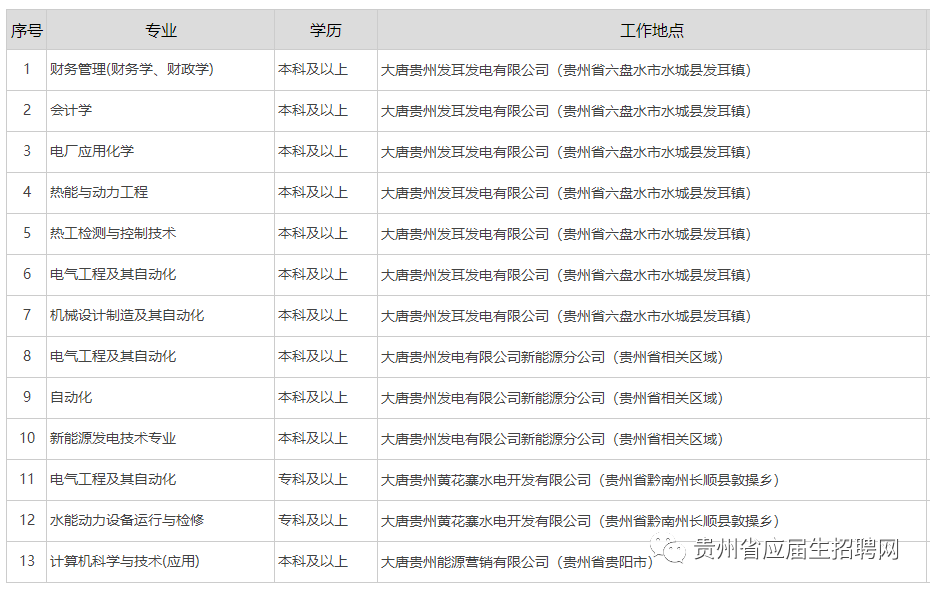 招聘条件1.需在2022年7月15日前取得毕业证书、报到证，本科生应取得学位证书。2.专业基础扎实，具有高度责任感，富有团队合作精神，品行端正、勤奋敬业、诚实守信、身体健康，无任何不良记录和违规违纪行为。3.身体健康，无不适应电厂工作的相关病症。四、其他事项1.应聘毕业生必登陆中国大唐集团公司公开招聘门户网站（地址：http://www.cdtrczp.com/），注册登陆后在线录入个人信息，上传相关应聘材料（包括所在学校出具的就业推荐表、成绩单、计算机等级证书、外语等级证书、获奖证书等材料扫描件），完成网上报名;2.应聘人员应对所提供材料的真实性负责，有弄虚作假行为的，一律取消应聘资格；3.本招聘公告解释权属大唐贵州发电有限公司人力资源部。截至2022-7-31招聘条件1.需在2022年7月15日前取得毕业证书、报到证，本科生应取得学位证书。2.专业基础扎实，具有高度责任感，富有团队合作精神，品行端正、勤奋敬业、诚实守信、身体健康，无任何不良记录和违规违纪行为。3.身体健康，无不适应电厂工作的相关病症。四、其他事项1.应聘毕业生必登陆中国大唐集团公司公开招聘门户网站（地址：http://www.cdtrczp.com/），注册登陆后在线录入个人信息，上传相关应聘材料（包括所在学校出具的就业推荐表、成绩单、计算机等级证书、外语等级证书、获奖证书等材料扫描件），完成网上报名;2.应聘人员应对所提供材料的真实性负责，有弄虚作假行为的，一律取消应聘资格；3.本招聘公告解释权属大唐贵州发电有限公司人力资源部。截至2022-7-318中国大唐集团有限公司宁夏分公司国家统招2022年应届全日制专科及以上毕业生。招聘条件：1、遵守国家法律法规，具有良好的思想品德和道德素质，有较强的奉献精神和团队精神。2、具有良好的团队意识，良好的语言表达能力和文字综合能力。3、身体健康，无国家法律规定的职业禁忌症。招聘流程：1应聘者个人登录中国大唐集团公司公开招聘门户网站（地址：http://www.cdtrczp.com/），进行网上注册、报名投递简历。2简历筛选与现场面试。面试携带材料：个人简历、就业协议、就业推荐表、成绩单、大学英语等级考试合格证书、全国计算机等级考试合格证书、个人荣誉证书等材料。3、机考。4、体检。5、报送集团单位审核。6、签订就业协议。注意事项：1、学生个人网上报名时请务必填写完整的个人简历，按要求上传各类证书的扫描件，入填写不完整将影响简历审核和机考。2、应聘人员应对所提供的材料真实性负责，有弄虚作假行为的，一律取消应聘资格。3、机考将通过电话或电子邮件等方式告知。未通过初步筛选的毕业生，不再另行通知。联系方式：越先生：0951-5685942；邮箱：383299391@qq.com,截至日期：2022-8-31招聘条件：1、遵守国家法律法规，具有良好的思想品德和道德素质，有较强的奉献精神和团队精神。2、具有良好的团队意识，良好的语言表达能力和文字综合能力。3、身体健康，无国家法律规定的职业禁忌症。招聘流程：1应聘者个人登录中国大唐集团公司公开招聘门户网站（地址：http://www.cdtrczp.com/），进行网上注册、报名投递简历。2简历筛选与现场面试。面试携带材料：个人简历、就业协议、就业推荐表、成绩单、大学英语等级考试合格证书、全国计算机等级考试合格证书、个人荣誉证书等材料。3、机考。4、体检。5、报送集团单位审核。6、签订就业协议。注意事项：1、学生个人网上报名时请务必填写完整的个人简历，按要求上传各类证书的扫描件，入填写不完整将影响简历审核和机考。2、应聘人员应对所提供的材料真实性负责，有弄虚作假行为的，一律取消应聘资格。3、机考将通过电话或电子邮件等方式告知。未通过初步筛选的毕业生，不再另行通知。联系方式：越先生：0951-5685942；邮箱：383299391@qq.com,截至日期：2022-8-31招聘条件：1、遵守国家法律法规，具有良好的思想品德和道德素质，有较强的奉献精神和团队精神。2、具有良好的团队意识，良好的语言表达能力和文字综合能力。3、身体健康，无国家法律规定的职业禁忌症。招聘流程：1应聘者个人登录中国大唐集团公司公开招聘门户网站（地址：http://www.cdtrczp.com/），进行网上注册、报名投递简历。2简历筛选与现场面试。面试携带材料：个人简历、就业协议、就业推荐表、成绩单、大学英语等级考试合格证书、全国计算机等级考试合格证书、个人荣誉证书等材料。3、机考。4、体检。5、报送集团单位审核。6、签订就业协议。注意事项：1、学生个人网上报名时请务必填写完整的个人简历，按要求上传各类证书的扫描件，入填写不完整将影响简历审核和机考。2、应聘人员应对所提供的材料真实性负责，有弄虚作假行为的，一律取消应聘资格。3、机考将通过电话或电子邮件等方式告知。未通过初步筛选的毕业生，不再另行通知。联系方式：越先生：0951-5685942；邮箱：383299391@qq.com,截至日期：2022-8-319大唐山东发电有限公司2022届毕业生夏季招聘风能与动力工程本科及以上大唐山东发电有限公司新能源分公司、济南及周边地区、烟台及周边地区岗位职责：负责风电场设施运行与维护。任职条件：1、全日制本科及以上学历，2年龄，本科25岁及以下，研究生28岁及以下；3、具备一定的学习理解、沟通协调、数据分析能力；具有较强的团队意识、责任意识、工作严谨、勤奋9大唐山东发电有限公司2022届毕业生夏季招聘电气工程及其自动化本科及以上大唐山东发电有限公司新能源分公司、济南及周边地区、烟台及周边地区岗位职责：负责风电场设施运行与维护。任职条件：1、全日制本科及以上学历，2年龄，本科25岁及以下，研究生28岁及以下；3、具备一定的学习理解、沟通协调、数据分析能力；具有较强的团队意识、责任意识、工作严谨、勤奋9大唐山东发电有限公司2022届毕业生夏季招聘能源与动力工程本科及以上大唐东营发电有限公司岗位职责：负责火电厂设备检修与维护。任职条件：1、全日制本科及以上学历，2年龄，本科25岁及以下，研究生28岁及以下；3、具备一定的学习理解、沟通协调、数据分析能力；具有较强的团队意识、责任意识、工作严谨、勤奋9大唐山东发电有限公司2022届毕业生夏季招聘能源与动力工程本科及以上大唐鲁北发电有限公司岗位职责：负责火电厂设备检修与维护。任职条件：1、全日制本科及以上学历，2年龄，本科25岁及以下，研究生28岁及以下；3、具备一定的学习理解、沟通协调、数据分析能力；具有较强的团队意识、责任意识、工作严谨、勤奋9大唐山东发电有限公司2022届毕业生夏季招聘电气工程及其自动化本科及以上大唐鲁北发电有限公司岗位职责：负责火电厂设备检修与维护。任职条件：1、全日制本科及以上学历，2年龄，本科25岁及以下，研究生28岁及以下；3、具备一定的学习理解、沟通协调、数据分析能力；具有较强的团队意识、责任意识、工作严谨、勤奋9大唐山东发电有限公司2022届毕业生夏季招聘电气工程及其自动化本科及以上大唐滨州发电有限公司岗位职责：负责火电厂设备检修与维护。任职条件：1、全日制本科及以上学历，2年龄，本科25岁及以下，研究生28岁及以下；3、具备一定的学习理解、沟通协调、数据分析能力；具有较强的团队意识、责任意识、工作严谨、勤奋9大唐山东发电有限公司2022届毕业生夏季招聘电气工程及其自动化本科及以上大唐临清热电有限公司岗位职责：负责火电厂设备检修与维护。任职条件：1、全日制本科及以上学历，2年龄，本科25岁及以下，研究生28岁及以下；3、具备一定的学习理解、沟通协调、数据分析能力；具有较强的团队意识、责任意识、工作严谨、勤奋9大唐山东发电有限公司2022届毕业生夏季招聘工作时间：1、检修、维护；工作日白班，夜间、周末以及法定节假日轮流值班。2、火电运行：工作3天（白班、前夜、后夜）休2天。3、风电运维：工作20天（白班、夜班）休10天。福利待遇：1、六险二金2、津补贴：防暑降温费、取暖费、运行津贴。3、基本福利：职工宿舍（除青岛热力公司）、工作餐、通勤班车、健康体检、带薪年休假。4、教育培训：岗前培训、职称评审、技能鉴定、管理提升培训、专业强化培训等。5、工会活动：劳动竞赛、技能比武、各类文体活动等。招聘条件：1、国家全日制统招应届毕业生。2、专业对口。3、身体健康、无应聘岗位规定的职业禁忌症。4、取得外语四级、计算机二级及以上者优先。携带材料（原件）：1、就业推荐表；2、成绩单；3、毕业证；4、学位证；学籍验证报告（学信网下载）；6、英语等级证书；7、计算机等级证书；8、有关奖励证书。招聘流程：注册账号—资格初审—面试—上机考试—签约邀请—资格复审—体检—录用。账号注册(考试必备)：1、登录中国大唐集团公司人才招聘官网网站，网址：：http://www.cdtrczp.com；2、注册个人账户并完善个人简历，未完善部分视同无此内容。3、进入“我得求职”栏目，搜索“大唐山东公司”投递简历。资格初审：将应聘材料（就业推荐表、成绩单、学籍验证报告、有关证书等）交资格审查工作人员，审核无误后开始面试。面试：1、自我介绍（2分钟）；2、面试考官提问（5分钟）；3、个人答疑（3分钟）；4、安排上机考试上机考试：1、登录中国大唐集团公司人才招聘网，按系统提示下载准考证；2、携带个人身份证件以及准考证参加考试，考试时间共180分钟；3考试时间、地点见微信群通知，未加群不另行通知。签约邀请：考试合格人员、根据面试、机试综合评分，分专业、分批次录取，具体录取以微信或电话通知为准。资格复审、体检、录用：具体情况另行通知。联系：0531-68905533。截至2022-7-31工作时间：1、检修、维护；工作日白班，夜间、周末以及法定节假日轮流值班。2、火电运行：工作3天（白班、前夜、后夜）休2天。3、风电运维：工作20天（白班、夜班）休10天。福利待遇：1、六险二金2、津补贴：防暑降温费、取暖费、运行津贴。3、基本福利：职工宿舍（除青岛热力公司）、工作餐、通勤班车、健康体检、带薪年休假。4、教育培训：岗前培训、职称评审、技能鉴定、管理提升培训、专业强化培训等。5、工会活动：劳动竞赛、技能比武、各类文体活动等。招聘条件：1、国家全日制统招应届毕业生。2、专业对口。3、身体健康、无应聘岗位规定的职业禁忌症。4、取得外语四级、计算机二级及以上者优先。携带材料（原件）：1、就业推荐表；2、成绩单；3、毕业证；4、学位证；学籍验证报告（学信网下载）；6、英语等级证书；7、计算机等级证书；8、有关奖励证书。招聘流程：注册账号—资格初审—面试—上机考试—签约邀请—资格复审—体检—录用。账号注册(考试必备)：1、登录中国大唐集团公司人才招聘官网网站，网址：：http://www.cdtrczp.com；2、注册个人账户并完善个人简历，未完善部分视同无此内容。3、进入“我得求职”栏目，搜索“大唐山东公司”投递简历。资格初审：将应聘材料（就业推荐表、成绩单、学籍验证报告、有关证书等）交资格审查工作人员，审核无误后开始面试。面试：1、自我介绍（2分钟）；2、面试考官提问（5分钟）；3、个人答疑（3分钟）；4、安排上机考试上机考试：1、登录中国大唐集团公司人才招聘网，按系统提示下载准考证；2、携带个人身份证件以及准考证参加考试，考试时间共180分钟；3考试时间、地点见微信群通知，未加群不另行通知。签约邀请：考试合格人员、根据面试、机试综合评分，分专业、分批次录取，具体录取以微信或电话通知为准。资格复审、体检、录用：具体情况另行通知。联系：0531-68905533。截至2022-7-31工作时间：1、检修、维护；工作日白班，夜间、周末以及法定节假日轮流值班。2、火电运行：工作3天（白班、前夜、后夜）休2天。3、风电运维：工作20天（白班、夜班）休10天。福利待遇：1、六险二金2、津补贴：防暑降温费、取暖费、运行津贴。3、基本福利：职工宿舍（除青岛热力公司）、工作餐、通勤班车、健康体检、带薪年休假。4、教育培训：岗前培训、职称评审、技能鉴定、管理提升培训、专业强化培训等。5、工会活动：劳动竞赛、技能比武、各类文体活动等。招聘条件：1、国家全日制统招应届毕业生。2、专业对口。3、身体健康、无应聘岗位规定的职业禁忌症。4、取得外语四级、计算机二级及以上者优先。携带材料（原件）：1、就业推荐表；2、成绩单；3、毕业证；4、学位证；学籍验证报告（学信网下载）；6、英语等级证书；7、计算机等级证书；8、有关奖励证书。招聘流程：注册账号—资格初审—面试—上机考试—签约邀请—资格复审—体检—录用。账号注册(考试必备)：1、登录中国大唐集团公司人才招聘官网网站，网址：：http://www.cdtrczp.com；2、注册个人账户并完善个人简历，未完善部分视同无此内容。3、进入“我得求职”栏目，搜索“大唐山东公司”投递简历。资格初审：将应聘材料（就业推荐表、成绩单、学籍验证报告、有关证书等）交资格审查工作人员，审核无误后开始面试。面试：1、自我介绍（2分钟）；2、面试考官提问（5分钟）；3、个人答疑（3分钟）；4、安排上机考试上机考试：1、登录中国大唐集团公司人才招聘网，按系统提示下载准考证；2、携带个人身份证件以及准考证参加考试，考试时间共180分钟；3考试时间、地点见微信群通知，未加群不另行通知。签约邀请：考试合格人员、根据面试、机试综合评分，分专业、分批次录取，具体录取以微信或电话通知为准。资格复审、体检、录用：具体情况另行通知。联系：0531-68905533。截至2022-7-31工作时间：1、检修、维护；工作日白班，夜间、周末以及法定节假日轮流值班。2、火电运行：工作3天（白班、前夜、后夜）休2天。3、风电运维：工作20天（白班、夜班）休10天。福利待遇：1、六险二金2、津补贴：防暑降温费、取暖费、运行津贴。3、基本福利：职工宿舍（除青岛热力公司）、工作餐、通勤班车、健康体检、带薪年休假。4、教育培训：岗前培训、职称评审、技能鉴定、管理提升培训、专业强化培训等。5、工会活动：劳动竞赛、技能比武、各类文体活动等。招聘条件：1、国家全日制统招应届毕业生。2、专业对口。3、身体健康、无应聘岗位规定的职业禁忌症。4、取得外语四级、计算机二级及以上者优先。携带材料（原件）：1、就业推荐表；2、成绩单；3、毕业证；4、学位证；学籍验证报告（学信网下载）；6、英语等级证书；7、计算机等级证书；8、有关奖励证书。招聘流程：注册账号—资格初审—面试—上机考试—签约邀请—资格复审—体检—录用。账号注册(考试必备)：1、登录中国大唐集团公司人才招聘官网网站，网址：：http://www.cdtrczp.com；2、注册个人账户并完善个人简历，未完善部分视同无此内容。3、进入“我得求职”栏目，搜索“大唐山东公司”投递简历。资格初审：将应聘材料（就业推荐表、成绩单、学籍验证报告、有关证书等）交资格审查工作人员，审核无误后开始面试。面试：1、自我介绍（2分钟）；2、面试考官提问（5分钟）；3、个人答疑（3分钟）；4、安排上机考试上机考试：1、登录中国大唐集团公司人才招聘网，按系统提示下载准考证；2、携带个人身份证件以及准考证参加考试，考试时间共180分钟；3考试时间、地点见微信群通知，未加群不另行通知。签约邀请：考试合格人员、根据面试、机试综合评分，分专业、分批次录取，具体录取以微信或电话通知为准。资格复审、体检、录用：具体情况另行通知。联系：0531-68905533。截至2022-7-3110大唐湖北能源开发有限公司  国家统招计划内2022年应届高等院校毕业生。招聘基本条件： 1. 品行端正，遵纪守法，勤奋好学，专业基础扎实。在校期间表现良好，无不良记录。2.成绩优异、取得英语四级及以上等级证书、计算机二级及相关资格证书者优先考虑 3. 身体健康，无影响工作的疾病，健康标准参考国家规定的《公务员录用体检标准》及电力行业工作特性要求。 4.专业对口，毕业时毕业生必须取得毕业证书、学位证书。招聘工作流程：网上报名→简历筛选→上机笔试→面试→体检与录用→上报集团审批→签订就业协议与入职1.网上报名：登录中国大唐集团人才招聘网站http://www.cdtrczp.com→点击”毕业生注册"注意：完成注册后，请牢记登录用户名和密码）一返回“人才招聘”网页，输入用户名和密码进行登录→创建并进行简历管理（简历完整度要求确定达到80%以上）→进入大唐湖北能源开发有限公司毕业夏季招聘公告→职位申请，投递简历。（注意：应聘毕业生参加笔试前必须完成网上报名程序）2.简历筛查通过后公司组织应聘人员进行试、面试。凡是参加面试的人员，请在面试前通过中国大唐人才招聘网站进行网申并请务必上传在校期间成绩单（盖章）、就业推荐表（盖章），国家大学英语四、六级考试成绩报告单，全国计算机等级考试合格证书，荣誉证书等，以便能够顺利参加上机考。 3.应聘者现场面试投递的个人简历应包括自荐信、个人基本信息、在校期间成绩单（盖章）、就业推荐表（盖章），国家大学英语四、六级考试成绩报告单，全国计算机等级考试合格证书，荣誉证书等（以上材料核验原件、收取复印件、复印件请装订成册）。 4.应聘者填写的毕业院校、学历层次、专业信息应与教育部学籍在线验证一致，且对填写信息的完整性、准确性负责。凡出现弄虚作假、欺报瞒报的，不予录取；已经录取的公司有权予以解聘。 5.本次招聘公告解释权归大唐湖北能源开发有限公司。联系方式：联 系 人：席先生；联系电话：027-52102992；截至2022-7-31招聘基本条件： 1. 品行端正，遵纪守法，勤奋好学，专业基础扎实。在校期间表现良好，无不良记录。2.成绩优异、取得英语四级及以上等级证书、计算机二级及相关资格证书者优先考虑 3. 身体健康，无影响工作的疾病，健康标准参考国家规定的《公务员录用体检标准》及电力行业工作特性要求。 4.专业对口，毕业时毕业生必须取得毕业证书、学位证书。招聘工作流程：网上报名→简历筛选→上机笔试→面试→体检与录用→上报集团审批→签订就业协议与入职1.网上报名：登录中国大唐集团人才招聘网站http://www.cdtrczp.com→点击”毕业生注册"注意：完成注册后，请牢记登录用户名和密码）一返回“人才招聘”网页，输入用户名和密码进行登录→创建并进行简历管理（简历完整度要求确定达到80%以上）→进入大唐湖北能源开发有限公司毕业夏季招聘公告→职位申请，投递简历。（注意：应聘毕业生参加笔试前必须完成网上报名程序）2.简历筛查通过后公司组织应聘人员进行试、面试。凡是参加面试的人员，请在面试前通过中国大唐人才招聘网站进行网申并请务必上传在校期间成绩单（盖章）、就业推荐表（盖章），国家大学英语四、六级考试成绩报告单，全国计算机等级考试合格证书，荣誉证书等，以便能够顺利参加上机考。 3.应聘者现场面试投递的个人简历应包括自荐信、个人基本信息、在校期间成绩单（盖章）、就业推荐表（盖章），国家大学英语四、六级考试成绩报告单，全国计算机等级考试合格证书，荣誉证书等（以上材料核验原件、收取复印件、复印件请装订成册）。 4.应聘者填写的毕业院校、学历层次、专业信息应与教育部学籍在线验证一致，且对填写信息的完整性、准确性负责。凡出现弄虚作假、欺报瞒报的，不予录取；已经录取的公司有权予以解聘。 5.本次招聘公告解释权归大唐湖北能源开发有限公司。联系方式：联 系 人：席先生；联系电话：027-52102992；截至2022-7-31招聘基本条件： 1. 品行端正，遵纪守法，勤奋好学，专业基础扎实。在校期间表现良好，无不良记录。2.成绩优异、取得英语四级及以上等级证书、计算机二级及相关资格证书者优先考虑 3. 身体健康，无影响工作的疾病，健康标准参考国家规定的《公务员录用体检标准》及电力行业工作特性要求。 4.专业对口，毕业时毕业生必须取得毕业证书、学位证书。招聘工作流程：网上报名→简历筛选→上机笔试→面试→体检与录用→上报集团审批→签订就业协议与入职1.网上报名：登录中国大唐集团人才招聘网站http://www.cdtrczp.com→点击”毕业生注册"注意：完成注册后，请牢记登录用户名和密码）一返回“人才招聘”网页，输入用户名和密码进行登录→创建并进行简历管理（简历完整度要求确定达到80%以上）→进入大唐湖北能源开发有限公司毕业夏季招聘公告→职位申请，投递简历。（注意：应聘毕业生参加笔试前必须完成网上报名程序）2.简历筛查通过后公司组织应聘人员进行试、面试。凡是参加面试的人员，请在面试前通过中国大唐人才招聘网站进行网申并请务必上传在校期间成绩单（盖章）、就业推荐表（盖章），国家大学英语四、六级考试成绩报告单，全国计算机等级考试合格证书，荣誉证书等，以便能够顺利参加上机考。 3.应聘者现场面试投递的个人简历应包括自荐信、个人基本信息、在校期间成绩单（盖章）、就业推荐表（盖章），国家大学英语四、六级考试成绩报告单，全国计算机等级考试合格证书，荣誉证书等（以上材料核验原件、收取复印件、复印件请装订成册）。 4.应聘者填写的毕业院校、学历层次、专业信息应与教育部学籍在线验证一致，且对填写信息的完整性、准确性负责。凡出现弄虚作假、欺报瞒报的，不予录取；已经录取的公司有权予以解聘。 5.本次招聘公告解释权归大唐湖北能源开发有限公司。联系方式：联 系 人：席先生；联系电话：027-52102992；截至2022-7-3111大唐江苏发电有限公司国家统招计划内普通高等院校2022届毕业生招聘条件:1.品行端正，遵纪守法，勤奋好学，诚实守信，专业基础扎实，富有团结协作精神；2.身体健康，体检合格，无碍从事电力行业工作的疾病；3.专业对口，毕业时必须取得毕业证，学位证；原则上应取得国家计算机二级及以上合格等级证书、全国大学英语四级（六级）考试。招聘流程： 1.网上报名→简历筛选→招聘会现场面试→通知笔试→体检与录用→签订就业协议→入职； 2.应聘毕业生登录中国大唐集团公司门户网站的“人才招聘”专栏(http://www.cdtrczp.com/)，注册、登陆并按说明填写个人信息，上传相关应聘资料（包括就业推荐表、成绩单、计算机等级证书、英语四六级成绩报告单、校级获奖证书等），线上创建并进行简历管理，简历完整度要求确定达到90%以上。 3.简历填写完毕后，进入《大唐江苏发电有限公司2022年高校毕业生夏季招聘公告》，进行职位申请并投递简历，经简历筛选后通知参加机考、面试。其他事项：1.应聘毕业生应对所提供的资料和信息的真实性负责，凡弄虚作假者不予录取，已经录取者，公司有权解聘。2.本次招聘公告解释权归大唐江苏发电有限公司。联系方式：联系电话：025-82265647联系人：李先生。截至时间：2022-8-31招聘条件:1.品行端正，遵纪守法，勤奋好学，诚实守信，专业基础扎实，富有团结协作精神；2.身体健康，体检合格，无碍从事电力行业工作的疾病；3.专业对口，毕业时必须取得毕业证，学位证；原则上应取得国家计算机二级及以上合格等级证书、全国大学英语四级（六级）考试。招聘流程： 1.网上报名→简历筛选→招聘会现场面试→通知笔试→体检与录用→签订就业协议→入职； 2.应聘毕业生登录中国大唐集团公司门户网站的“人才招聘”专栏(http://www.cdtrczp.com/)，注册、登陆并按说明填写个人信息，上传相关应聘资料（包括就业推荐表、成绩单、计算机等级证书、英语四六级成绩报告单、校级获奖证书等），线上创建并进行简历管理，简历完整度要求确定达到90%以上。 3.简历填写完毕后，进入《大唐江苏发电有限公司2022年高校毕业生夏季招聘公告》，进行职位申请并投递简历，经简历筛选后通知参加机考、面试。其他事项：1.应聘毕业生应对所提供的资料和信息的真实性负责，凡弄虚作假者不予录取，已经录取者，公司有权解聘。2.本次招聘公告解释权归大唐江苏发电有限公司。联系方式：联系电话：025-82265647联系人：李先生。截至时间：2022-8-31招聘条件:1.品行端正，遵纪守法，勤奋好学，诚实守信，专业基础扎实，富有团结协作精神；2.身体健康，体检合格，无碍从事电力行业工作的疾病；3.专业对口，毕业时必须取得毕业证，学位证；原则上应取得国家计算机二级及以上合格等级证书、全国大学英语四级（六级）考试。招聘流程： 1.网上报名→简历筛选→招聘会现场面试→通知笔试→体检与录用→签订就业协议→入职； 2.应聘毕业生登录中国大唐集团公司门户网站的“人才招聘”专栏(http://www.cdtrczp.com/)，注册、登陆并按说明填写个人信息，上传相关应聘资料（包括就业推荐表、成绩单、计算机等级证书、英语四六级成绩报告单、校级获奖证书等），线上创建并进行简历管理，简历完整度要求确定达到90%以上。 3.简历填写完毕后，进入《大唐江苏发电有限公司2022年高校毕业生夏季招聘公告》，进行职位申请并投递简历，经简历筛选后通知参加机考、面试。其他事项：1.应聘毕业生应对所提供的资料和信息的真实性负责，凡弄虚作假者不予录取，已经录取者，公司有权解聘。2.本次招聘公告解释权归大唐江苏发电有限公司。联系方式：联系电话：025-82265647联系人：李先生。截至时间：2022-8-3112大唐（上海）电力能源有限公司招聘条件（一）应聘毕业生学历层次应为本科及以上，专业对口。（二）遵纪守法、品行端正、成绩优良，具有较强的团队意识和沟通协作能力。（三）具有良好的心理素质，身体健康。招聘流程（一）网上报名：应届毕业生登录中国大唐集团人才招聘网站（http://www.cdtrczp.com）进行申请，点击“毕业生招聘”，注册登录后按照说明填写个人信息，上传相关应聘材料（包括就业推荐表、成绩单、学籍验证报告、计算机等级证书、外语等级证书、获奖证书等材料扫描件）。（二）资格审查及初选：按照专业需要和报名条件进行资格审查，确定参加笔试、面试人员。（三）笔试、面试、体检：根据初选结果另行通知笔试、面试、体检事宜，初选未通过者恕不另行通知。（四）录用审核：综合笔试、面试成绩以及在校期间学习成绩、表现等情况，择优确定拟录用人选，报上级公司审批。（五）签订协议：根据集团公司批复文件，签订就业协议书，办理入职。（六）应聘者对提供的材料和信息的真实性负责，凡弄虚作假者不予录取，已录取者，录取单位有权解聘。截至日期2022-8-31招聘条件（一）应聘毕业生学历层次应为本科及以上，专业对口。（二）遵纪守法、品行端正、成绩优良，具有较强的团队意识和沟通协作能力。（三）具有良好的心理素质，身体健康。招聘流程（一）网上报名：应届毕业生登录中国大唐集团人才招聘网站（http://www.cdtrczp.com）进行申请，点击“毕业生招聘”，注册登录后按照说明填写个人信息，上传相关应聘材料（包括就业推荐表、成绩单、学籍验证报告、计算机等级证书、外语等级证书、获奖证书等材料扫描件）。（二）资格审查及初选：按照专业需要和报名条件进行资格审查，确定参加笔试、面试人员。（三）笔试、面试、体检：根据初选结果另行通知笔试、面试、体检事宜，初选未通过者恕不另行通知。（四）录用审核：综合笔试、面试成绩以及在校期间学习成绩、表现等情况，择优确定拟录用人选，报上级公司审批。（五）签订协议：根据集团公司批复文件，签订就业协议书，办理入职。（六）应聘者对提供的材料和信息的真实性负责，凡弄虚作假者不予录取，已录取者，录取单位有权解聘。截至日期2022-8-31招聘条件（一）应聘毕业生学历层次应为本科及以上，专业对口。（二）遵纪守法、品行端正、成绩优良，具有较强的团队意识和沟通协作能力。（三）具有良好的心理素质，身体健康。招聘流程（一）网上报名：应届毕业生登录中国大唐集团人才招聘网站（http://www.cdtrczp.com）进行申请，点击“毕业生招聘”，注册登录后按照说明填写个人信息，上传相关应聘材料（包括就业推荐表、成绩单、学籍验证报告、计算机等级证书、外语等级证书、获奖证书等材料扫描件）。（二）资格审查及初选：按照专业需要和报名条件进行资格审查，确定参加笔试、面试人员。（三）笔试、面试、体检：根据初选结果另行通知笔试、面试、体检事宜，初选未通过者恕不另行通知。（四）录用审核：综合笔试、面试成绩以及在校期间学习成绩、表现等情况，择优确定拟录用人选，报上级公司审批。（五）签订协议：根据集团公司批复文件，签订就业协议书，办理入职。（六）应聘者对提供的材料和信息的真实性负责，凡弄虚作假者不予录取，已录取者，录取单位有权解聘。截至日期2022-8-3113大唐（庄河）风力发电有限公司国家统招普通高等院校应届毕业生招聘条件（一）应聘毕业生学历层次应为大专及以上，专业对口。（二）遵纪守法、品行端正、成绩优良，具有较强的团队意识和沟通协作能力。（三）具有良好的心理素质，身体健康。招聘流程（一）网上报名：应届毕业生登录中国大唐集团人才招聘网站（http://rczp.china-cdt.com/）进行申请，点击“毕业生招聘”，注册登录后按照说明填写个人信息，上传相关应聘材料（包括就业推荐表、成绩单、学籍验证报告、计算机等级证书、外语等级证书、获奖证书等材料扫描件）。（二）资格审查及初选：按照专业需要和报名条件进行资格审查，确定参加笔试、面试人员（三）笔试、面试、体检：根据初选结果另行通知笔试、面试、体检事宜，初选未通过者恕不另行通知。（四）录用审核：综合笔试、面试成绩以及在校期间学习成绩、表现等情况，择优确定拟录用人选，报上级公司审批。（五）签订协议：根据集团公司批复文件，签订就业协议书，办理入职。（六）应聘者对提供的材料和信息的真实性负责，凡弄虚作假者不予录取，已录取者，录取单位有权解聘。联系电话：18241377070；联系人：梁晨。截至日期：2022-7-31招聘条件（一）应聘毕业生学历层次应为大专及以上，专业对口。（二）遵纪守法、品行端正、成绩优良，具有较强的团队意识和沟通协作能力。（三）具有良好的心理素质，身体健康。招聘流程（一）网上报名：应届毕业生登录中国大唐集团人才招聘网站（http://rczp.china-cdt.com/）进行申请，点击“毕业生招聘”，注册登录后按照说明填写个人信息，上传相关应聘材料（包括就业推荐表、成绩单、学籍验证报告、计算机等级证书、外语等级证书、获奖证书等材料扫描件）。（二）资格审查及初选：按照专业需要和报名条件进行资格审查，确定参加笔试、面试人员（三）笔试、面试、体检：根据初选结果另行通知笔试、面试、体检事宜，初选未通过者恕不另行通知。（四）录用审核：综合笔试、面试成绩以及在校期间学习成绩、表现等情况，择优确定拟录用人选，报上级公司审批。（五）签订协议：根据集团公司批复文件，签订就业协议书，办理入职。（六）应聘者对提供的材料和信息的真实性负责，凡弄虚作假者不予录取，已录取者，录取单位有权解聘。联系电话：18241377070；联系人：梁晨。截至日期：2022-7-31招聘条件（一）应聘毕业生学历层次应为大专及以上，专业对口。（二）遵纪守法、品行端正、成绩优良，具有较强的团队意识和沟通协作能力。（三）具有良好的心理素质，身体健康。招聘流程（一）网上报名：应届毕业生登录中国大唐集团人才招聘网站（http://rczp.china-cdt.com/）进行申请，点击“毕业生招聘”，注册登录后按照说明填写个人信息，上传相关应聘材料（包括就业推荐表、成绩单、学籍验证报告、计算机等级证书、外语等级证书、获奖证书等材料扫描件）。（二）资格审查及初选：按照专业需要和报名条件进行资格审查，确定参加笔试、面试人员（三）笔试、面试、体检：根据初选结果另行通知笔试、面试、体检事宜，初选未通过者恕不另行通知。（四）录用审核：综合笔试、面试成绩以及在校期间学习成绩、表现等情况，择优确定拟录用人选，报上级公司审批。（五）签订协议：根据集团公司批复文件，签订就业协议书，办理入职。（六）应聘者对提供的材料和信息的真实性负责，凡弄虚作假者不予录取，已录取者，录取单位有权解聘。联系电话：18241377070；联系人：梁晨。截至日期：2022-7-31序号单位岗位名称要    求1朔州市日雄房产中介有限公司公司房产销售经纪人要求：仅限女性，年龄22-40岁。成熟稳重，有责任心，有较好的沟通能力，普通话标准，有一定特长！薪资待遇：底薪2000+提成+奖金=上不封顶。地址：理想店：朔州市振华东街理想家园小区院内物业旁；民福店：万通源酒店贵宾楼对面。欢迎加入我们的团队。联系电话：13044444818宋经理1朔州市日雄房产中介有限公司文员要求：仅限女性，年龄22-40岁。成熟稳重，有责任心，有较好的沟通能力，普通话标准，有一定特长！薪资待遇：底薪2000+提成+奖金=上不封顶。地址：理想店：朔州市振华东街理想家园小区院内物业旁；民福店：万通源酒店贵宾楼对面。欢迎加入我们的团队。联系电话：13044444818宋经理2一道新能源科技（朔州）有限公司行政专员行政专员一名（男性优先）岗位要求：有行政相关经验；会开车；会写各类文章（加分项：有工会、党委经验）          福利待遇：缴纳五险一金、免费食堂、各种节假日福利、薪资面议       联系方式：胡女士 138344060612一道新能源科技（朔州）有限公司 IT专员懂得硬件的安装及维修；软件的运维。以上岗位福利待遇：缴纳五险一金、免费食堂、各种节假日福利、薪资面议       联系方式：胡女士 13834406061